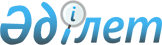 О районном бюджете на 2013-2015 годы
					
			Утративший силу
			
			
		
					Решение маслихата Тюлькубасского района Южно-Казахстанской области от 21 декабря 2012 года № 11/1-05. Зарегистрировано Департаментом юстиции  Южно-Казахстанской области 8 января 2013 года № 2200. Утратило силу в связи с истечением срока применения - (письмо Тюлькубасского районного маслихата Южно-Казахстанской области от 20 января 2014 года № 16)      Сноска. Утратило силу в связи с истечением срока применения - (письмо Тюлькубасского районного маслихата Южно-Казахстанской области от 20.01.2014 № 16).      Примечание РЦПИ.

      В тексте документа сохранена пунктуация и орфография оригинала.

      В соответствии с пунктом 2 статьи 9, пунктом 2 статьи 75 Бюджетного кодекса Республики Казахстан от 4 декабря 2008 года, подпунктом 1) пункта 1 статьи 6 Закона Республики Казахстан от 23 января 2001 года «О местном государственном управлении и самоуправлении в Республике Казахстан» и решением Южно-Казахстанского областного маслихата от 7 декабря 2012 года № 9/71-V «Об областном бюджете на 2013-2015 годы», зарегистрированного в Реестре государственной регистрации нормативных правовых актов за № 2172, Тюлькубасский районный маслихат РЕШИЛ:



      1. Утвердить бюджет Тюлькубасского района на 2013-2015 годы согласно приложениям 1, 2 и 3 соответственно, в том числе на 2013 год в следующих объемах:



      1) доходы – 8397178 тысяч тенге, в том числе по:

      налоговым поступлениям – 1788750 тысяч тенге;

      неналоговым поступлениям – 5934 тысяч тенге;

      поступления от продажи основного капитала – 61840 тысяч тенге;

      поступлениям трансфертов – 6540654 тысяч тенге;



      2) затраты – 8466312 тысяч тенге;



      3) чистое бюджетное кредитование – 15311 тысяч тенге, в том числе:

      бюджетные кредиты – 20772 тысяч тенге;

      погашение бюджетных кредитов – 5461 тысяч тенге;



      4) сальдо по операциям с финансовыми активами – 0 тенге;

      приобретение финансовых активов – 0 тенге;

      поступление от продажи финансовых активов государства – 0 тенге;



      5) дефицит (профицит) бюджета – - 84445 тысяч тенге;



      6) финансирование дефицита (использование профицита) бюджета – 84445 тысяч тенге, в том числе:

      поступления займов – 20772 тысяч тенге;

      погашение займов – 5461 тысяч тенге;

      используемые остатки бюджетных средств – 69134 тысяч тенге.

      Сноска. Пункт 1 в редакции решения Тюлькубасского районного маслихата Южно-Казахстанской области от 25.12.2013 № 23/1-05 (вводится в действие с 01.01.2013).



      2. Установить на 2013 год норматив распределения общей суммы поступлений индивидуального подоходного налога и социального налога в размере 50 процентов в областной бюджет.



      3. Установить объем бюджетных субвенций, передаваемых из областного бюджета в бюджет района 2013 года в сумме 3680354 тысяч тенге.



      4. Утвердить резерв местного исполнительного органа района на 2013 год в сумме 10000 тысяч тенге.



      5. Утвердить перечень бюджетных программ развития районного бюджета на 2013 год с разделением на бюджетные программы, направленные на реализацию бюджетных инвестиционных проектов (программ), согласно приложению 4.



      6. Утвердить перечень местных бюджетных программ, не подлежащих секвестру в процессе исполнения местных бюджетов на 2013 год, согласно приложению 5.



      7. Утвердить перечень бюджетных программ каждого аульных (сельских), поселковых округов на 2013-2015 годы, согласно приложению 6.



      8. Установить на 2013 год согласно пункта 2 статьи 238 Трудового кодекса Республики Казахстан от 15 мая 2007 года гражданским служащим социального обеспечения, образования, культуры и спорта, работающим в аульной (сельской) местности, за счет бюджетных средств, повышенные на двадцать пять процентов должностные оклады и тарифные ставки по сравнению с окладами и ставками гражданских служащих, занимающихся этими видами деятельности в городских условиях.



      9. Настоящее решение вводится в действие с 1 января 2013 года.      Председатель сессии районного маслихата    А. Курманбаев      Секретарь районного маслихата              А. Сапаров

Приложение 1

к решению Тюлькубасского

районного маслихата

от 21 декабря 2012 года № 11/1-05 Тюлькубасский районный бюджет на 2013 год      Сноска. Приложение 1 в редакции решения Тюлькубасского районного маслихата Южно-Казахстанской области от 25.12.2013 № 23/1-05 (вводится в действие с 01.01.2013).      

Приложение 2

к решению Тюлькубасского

районного маслихата

от 21 декабря 2012 года № 11/1-05 Тюлькубасский районный бюджет на 2014 год      Сноска. Приложение 2 в редакции решения Тюлькубасского районного маслихата Южно-Казахстанской области от 13.12.2013 № 22/1-05 (вводится в действие с 01.01.2013).            

Приложение 3

к решению Тюлькубасского

районного маслихата

от 21 декабря 2012 года № 11/1-05 Тюлькубасский районный бюджет на 2015 год      Сноска. Приложение 3 в редакции решения Тюлькубасского районного маслихата Южно-Казахстанской области от 29.05.2013 № 14/1-05 (вводится в действие с 01.01.2013).      

Приложение 4

к решению Тюлькубасского

районного маслихата

от 21 декабря 2012 года № 11/1-05 Перечень бюджетных программ развития районного бюджета на 2013 год с разделением на бюджетные программы, направленные на реализацию бюджетных инвестиционных проектов (программ)      

Приложение 5

к решению Тюлькубасского

районного маслихата

от 21 декабря 2011 года № 11/1-05 Перечень местных бюджетных программ, не подлежащих секвестру в процессе исполнения местных бюджетов на 2013 год      

Приложение 6

к решению Тюлькубасского маслихата

от 21 декабря 2012 года № 11/1-05 Перечень бюджетных программ аульных (сельских), поселковых округов на 2013-2015 годы      Сноска. Приложение 6 в редакции решения Тюлькубасского районного маслихата Южно-Казахстанской области от 01.11.2013 № 20/1-05 (вводится в действие с 01.01.2013).     
					© 2012. РГП на ПХВ «Институт законодательства и правовой информации Республики Казахстан» Министерства юстиции Республики Казахстан
				КатегорияКатегорияКатегорияКатегорияНаименованиеСумма, тысяч тенгеКлассКлассКлассКлассСумма, тысяч тенгеПодклассПодклассПодклассСумма, тысяч тенге1. Доходы8 397 178 1Налоговые поступления1 788 750 01Подоходный налог267 114 2Индивидуальный подоходный налог267 114 03Социальный налог217 041 1Социальный налог217 041 04Hалоги на собственность1 251 019 1Hалоги на имущество1 185 411 3Земельный налог11 993 4Hалог на транспортные средства50 500 5Единый земельный налог3 115 05Внутренние налоги на товары, работы и услуги43 632 2Акцизы21 255 3Поступления за использование природных и других ресурсов8 500 4Сборы за ведение предпринимательской и профессиональной деятельности13 327 5Налог на игорный бизнес550 07Прочие налоги151 1Прочие налоги151 08Обязательные платежи, взимаемые за совершение юридически значимых действий и (или) выдачу документов уполномоченными на то государственными органами или должностными лицами9 793 1Государственная пошлина9 793 2Неналоговые поступления5 934 01Доходы от государственной собственности5 934 3Дивиденды на государственные пакеты акций, находящиеся в государственной собственности9 5Доходы от аренды имущества, находящегося в государственной собственности 5 925 06Прочие неналоговые поступления0 1Прочие неналоговые поступления0 3Поступления от продажи основного капитала61 840 01Продажа государственного имущества, закрепленного за государственными учреждениями299 1Продажа государственного имущества, закрепленного за государственными учреждениями299 03Продажа земли и нематериальных активов61 541 1Продажа земли61 541 4Поступления трансфертов 6 540 654 02Трансферты из вышестоящих органов государственного управления6 540 654 2Трансферты из областного бюджета6 540 654 Функциональная группа   НаименованиеФункциональная группа   НаименованиеФункциональная группа   НаименованиеФункциональная группа   НаименованиеФункциональная группа   НаименованиеСумма, тысяч тенгеФункциональная подпрограммаФункциональная подпрограммаФункциональная подпрограммаФункциональная подпрограммаСумма, тысяч тенгеАдминистратор бюджетных программАдминистратор бюджетных программАдминистратор бюджетных программСумма, тысяч тенгеПрограммаПрограммаСумма, тысяч тенге1111232. Затраты8 466 312 01Государственные услуги общего характера423 778 1Представительные, исполнительные и другие органы, выполняющие общие функции государственного управления385 989 112Аппарат маслихата района (города областного значения)16 785 001Услуги по обеспечению деятельности маслихата района (города областного значения)16 185 003Капитальные расходы государственных органов600 122Аппарат акима района (города областного значения)131 034 001Услуги по обеспечению деятельности акима района (города областного значения)91 282 003Капитальные расходы государственных органов39 752 123Аппарат акима района в городе, города районного значения, поселка, села, сельского округа238 170 001Услуги по обеспечению деятельности акима района в городе, города районного значения, поселка, села, сельского округа217 651 022Капитальные расходы государственных органов20 519 2Финансовая деятельность1 001 459Отдел экономики и финансов района (города областного значения)1 001 003Проведение оценки имущества в целях налогообложения1 001 9Прочие государственные услуги общего характера36 788 459Отдел экономики и финансов района (города областного значения)34 788 001Услуги по реализации государственной политики в области формирования и развития экономической политики, государственного планирования, исполнения бюджета и управления коммунальной собственностью района (города областного значения)33 219 015Капитальные расходы государственного органа1 569 472Отдел строительства, архитектуры и градостроительства района (города областного значения)2 000 040Развитие объектов государственных органов2 000 02Оборона71 195 1Военные нужды9 911 122Аппарат акима района (города областного значения)9 911 005Мероприятия в рамках исполнения всеобщей воинской обязанности9 911 2Организация работы по чрезвычайным ситуациям61 284 122Аппарат акима района (города областного значения)61 284 006Предупреждение и ликвидация чрезвычайных ситуаций масштаба района (города областного значения)58 934 007Мероприятия по профилактике и тушению степных пожаров районного (городского) масштаба, а также пожаров в населенных пунктах, в которых не созданы органы государственной противопожарной службы2 350 03Общественный порядок, безопасность, правовая, судебная, уголовно-исполнительная деятельность19 000 9Прочие услуги в области общественного порядка и безопасности19 000 458Отдел жилищно-коммунального хозяйства, пассажирского транспорта и автомобильных дорог района (города областного значения)19 000 021Обеспечение безопасности дорожного движения в населенных пунктах19 000 04Образование5 045 141 1Дошкольное воспитание и обучение703 752 123Аппарат акима района в городе, города районного значения, поселка, села, сельского округа166 659 041Реализация государственного образовательного заказа в дошкольных организациях образования166 659 464Отдел образования района (города областного значения)537 093 040Реализация государственного образовательного заказа в дошкольных организациях образования537 093 2Начальное, основное среднее и общее среднее образование3 478 988 123Аппарат акима района в городе, города районного значения, поселка, села, сельского округа11 544 005Организация бесплатного подвоза учащихся до школы и обратно в аульной (сельской) местности11 544 464Отдел образования района (города областного значения)3 467 444 003Общеобразовательное обучение3 425 782 006Дополнительное образование для детей41 662 9Прочие услуги в области образования862 401 464Отдел образования района (города областного значения)314 049 001Услуги по реализации государственной политики на местном уровне в области образования 12 963 005Приобретение и доставка учебников, учебно-методических комплексов для государственных учреждений образования района (города областного значения)66 478 012Капитальные расходы государственных органов250 015Ежемесячные выплаты денежных средств опекунам (попечителям) на содержание ребенка сироты (детей-сирот), и ребенка (детей), оставшегося без попечения родителей16 320 020Обеспечение оборудованием, программным обеспечением детей-инвалидов, обучающихся на дому6 987 067Капитальные расходы подведомственных государственных учреждений и организаций211 051 472Отдел строительства, архитектуры и градостроительства района (города областного значения)548 352 037Строительство и реконструкция объектов образования548 352 06Социальная помощь и социальное обеспечение226 392 2Социальная помощь199 036 451Отдел занятости и социальных программ района (города областного значения)199 036 002Программа занятости17 392 004Оказание социальной помощи на приобретение топлива специалистам здравоохранения, образования, социального обеспечения, культуры, спорта и ветеринарии в сельской местности в соответствии с законодательством Республики Казахстан7 072 005Государственная адресная социальная помощь216 006Оказание жилищной помощи4 686 007Социальная помощь отдельным категориям нуждающихся граждан по решениям местных представительных органов27 121 010Материальное обеспечение детей-инвалидов, воспитывающихся и обучающихся на дому1 680 014Оказание социальной помощи нуждающимся гражданам на дому37 641 016Государственные пособия на детей до 18 лет83 527 017Обеспечение нуждающихся инвалидов обязательными гигиеническими средствами и предоставление услуг специалистами жестового языка, индивидуальными помощниками в соответствии с индивидуальной программой реабилитации инвалида19 701 9Прочие услуги в области социальной помощи и социального обеспечения27 356 451Отдел занятости и социальных программ района (города областного значения)27 356 001Услуги по реализации государственной политики на местном уровне в области обеспечения занятости и реализации социальных программ для населения24 881 011Оплата услуг по зачислению, выплате и доставке пособий и других социальных выплат405 021Капитальные расходы государственных органов1 500 067Капитальные расходы подведомственных государственных учреждений и организаций570 07Жилищно-коммунальное хозяйство1 312 109 1Жилищное хозяйство34 011 455Отдел культуры и развития языков района (города областного значения)3 998 024Ремонт объектов в рамках развития сельских населенных пунктов по Программе занятости 20203 998 458Отдел жилищно-коммунального хозяйства, пассажирского транспорта и автомобильных дорог района (города областного значения)9 861 041Ремонт и благоустройство объектов в рамках развития сельских населенных пунктов по Программе занятости 20209 861 472Отдел строительства, архитектуры и градостроительства района (города областного значения)20 152 003Строительство и (или) приобретение жилья государственного коммунального жилищного фонда5 152 004Проектирование, развитие, обустройство и (или) приобретение инженерно-коммуникационной инфраструктуры15 000 2Коммунальное хозяйство1 206 854 458Отдел жилищно-коммунального хозяйства, пассажирского транспорта и автомобильных дорог района (города областного значения)1 193 854 012Функционирование системы водоснабжения и водоотведения49 242 058Развитие системы водоснабжения и водоотведения в сельских населенных пунктах1 144 612 472Отдел строительства, архитектуры и градостроительства района (города областного значения)13 000 005Развитие коммунального хозяйства13 000 3Благоустройство населенных пунктов71 244 123Аппарат акима района в городе, города районного значения, поселка, села, сельского округа36 018 008Освещение улиц населенных пунктов14 906 009Обеспечение санитарии населенных пунктов11 240 011Благоустройство и озеленение населенных пунктов9 872 458Отдел жилищно-коммунального хозяйства, пассажирского транспорта и автомобильных дорог района (города областного значения)35 226 015Освещение улиц населенных пунктов4 036 016Обеспечение санитарии населенных пунктов2 400 018Благоустройство и озеленение населенных пунктов28 790 08Культура, спорт, туризм и информационное пространство290 261 1Деятельность в области культуры103 997 455Отдел культуры и развития языков района (города областного значения)81 610 003Поддержка культурно-досуговой работы81 610 472Отдел строительства, архитектуры и градостроительства района (города областного значения)22 387 011Развитие объектов культуры22 387 2Спорт94 923 465Отдел физической культуры и спорта района (города областного значения)89 023 005Развитие массового спорта и национальных видов спорта 77 542 006Проведение спортивных соревнований на районном (города областного значения) уровне7 782 007Подготовка и участие членов сборных команд района (города областного значения) по различным видам спорта на областных спортивных соревнованиях3 699 472Отдел строительства, архитектуры и градостроительства района (города областного значения)5 900 008Развитие объектов спорта и туризма5 900 3Информационное пространство50 080 455Отдел культуры и развития языков района (города областного значения)39 530 006Функционирование районных (городских) библиотек34 920 007Развитие государственного языка и других языков народа Казахстана4 610 456Отдел внутренней политики района (города областного значения)10 550 002Услуги по проведению государственной информационной политики через газеты и журналы 9 694 005Услуги по проведению государственной информационной политики через телерадиовещание856 9Прочие услуги по организации культуры, спорта, туризма и информационного пространства41 261 455Отдел культуры и развития языков района (города областного значения)12 049 001Услуги по реализации государственной политики на местном уровне в области развития языков и культуры7 457 010Капитальные расходы государственных органов686 032Капитальные расходы подведомственных государственных учреждений и организаций3 906 456Отдел внутренней политики района (города областного значения)19 757 001Услуги по реализации государственной политики на местном уровне в области информации, укрепления государственности и формирования социального оптимизма граждан11 300 003Реализация мероприятий в сфере молодежной политики7 411 006Капитальные расходы государственных органов598 032Капитальные расходы подведомственных государственных учреждений и организаций448 465Отдел физической культуры и спорта района (города областного значения)9 455 001Услуги по реализации государственной политики на местном уровне в сфере физической культуры и спорта7 955 004Капитальные расходы государственных органов600 032Капитальные расходы подведомственных государственных учреждений и организаций900 09Топливно-энергетический комплекс и недропользование558 960 9Прочие услуги в области топливно-энергетического комплекса и недропользования558 960 458Отдел жилищно-коммунального хозяйства, пассажирского транспорта и автомобильных дорог района (города областного значения)546 579 019Развитие теплоэнергетической системы2 000 036Развитие газотранспортной системы 544 579 472Отдел строительства, архитектуры и градостроительства района (города областного значения)12 381 036Развитие газотранспортной системы 12 381 10Сельское, водное, лесное, рыбное хозяйство, особо охраняемые природные территории, охрана окружающей среды и животного мира, земельные отношения255 993 1Сельское хозяйство198 375 477Отдел сельского хозяйства и земельных отношений района (города областного значения) 96 072 001Услуги по реализации государственной политики на местном уровне в сфере сельского хозяйства и земельных отношений87 814 003Капитальные расходы государственного органа 1 550 099Бюджетные кредиты для реализации мер социальной поддержки специалистов6 708 472Отдел строительства, архитектуры и градостроительства района (города областного значения)65 499 010Развитие объектов сельского хозяйства65 499 473Отдел ветеринарии района (города областного значения)36 804 001Услуги по реализации государственной политики на местном уровне в сфере ветеринарии10 123 003Капитальные расходы государственных органов600 007Организация отлова и уничтожения бродячих собак и кошек4 400 008Возмещение владельцам стоимости изымаемых и уничтожаемых больных животных, продуктов и сырья животного происхождения1 139 009Проведение ветеринарных мероприятий по энзоотическим болезням животных19 942 010Проведение мероприятий по идентификации сельскохозяйственных животных600 9Прочие услуги в области сельского, водного, лесного, рыбного хозяйства, охраны окружающей среды и земельных отношений57 618 473Отдел ветеринарии района (города областного значения)57 618 011Проведение противоэпизоотических мероприятий57 618 11Промышленность, архитектурная, градостроительная и строительная деятельность47 995 2Архитектурная, градостроительная и строительная деятельность47 995 472Отдел строительства, архитектуры и градостроительства района (города областного значения)47 995 001Услуги по реализации государственной политики в области строительства, архитектуры и градостроительства на местном уровне16 424 013Разработка схем градостроительного развития территории района, генеральных планов городов районного (областного) значения, поселков и иных сельских населенных пунктов30 721 015Капитальные расходы государственных органов850 12Транспорт и коммуникации82 819 1Автомобильный транспорт82 819 458Отдел жилищно-коммунального хозяйства, пассажирского транспорта и автомобильных дорог района (города областного значения)82 819 023Обеспечение функционирования автомобильных дорог82 819 13Прочие119 399 3Поддержка предпринимательской деятельности и защита конкуренции4 137 469Отдел предпринимательства района (города областного значения)4 137 001Услуги по реализации государственной политики на местном уровне в области развития предпринимательства и промышленности 4 137 9Прочие115 262 458Отдел жилищно-коммунального хозяйства, пассажирского транспорта и автомобильных дорог района (города областного значения)106 305 001Услуги по реализации государственной политики на местном уровне в области жилищно-коммунального хозяйства, пассажирского транспорта и автомобильных дорог 22 235 013Капитальные расходы государственных органов900 040Реализация мер по содействию экономическому развитию регионов в рамках Программы «Развитие регионов» 83 170 459Отдел экономики и финансов района (города областного значения)8 957 008Разработка технико-экономического обоснования местных бюджетных инвестиционных проектов и концессионных проектов и проведение его экспертизы8 957 14Обслуживание долга17 1Обслуживание долга17 459Отдел экономики и финансов района (города областного значения)17 021Обслуживание долга местных исполнительных органов по выплате вознаграждений и иных платежей по займам из областного бюджета17 15Трансферты13 253 1Трансферты13 253 459Отдел экономики и финансов района (города областного значения)13 253 006Возврат неиспользованных (недоиспользованных) целевых трансфертов6 134 024Целевые текущие трансферты в вышестоящие бюджеты в связи с передачей функций государственных органов из нижестоящего уровня государственного управления в вышестоящий7 119 3. Чистое бюджетное кредитование15 311 Бюджетные кредиты20 772 10Сельское, водное, лесное, рыбное хозяйство, особо охраняемые природные территории, охрана окружающей среды и животного мира, земельные отношения20 772 1Сельское хозяйство20 772 477Отдел сельского хозяйства и земельных отношений района (города областного значения) 20 772 004Бюджетные кредиты для реализации мер социальной поддержки специалистов20 772 КатегорияКатегорияКатегорияКатегорияНаименованиеСумма, тысяч тенгеКлассКлассКлассКлассСумма, тысяч тенгеПодклассПодклассПодклассСумма, тысяч тенгеСпецификаСпецификаСумма, тысяч тенгеПогашение бюджетных кредитов5 461 5Погашение бюджетных кредитов5 461 01Погашение бюджетных кредитов5 461 1Погашение бюджетных кредитов, выданных из государственного бюджета5 461 13Погашение бюджетных кредитов, выданных из местного бюджета физическим лицам5 461 4. Сальдо по операциям с финансовыми активами0 Приобретение финансовых активов0 Поступление от продажи финансовых активов государства0 5. Дефицит (профицит) бюджета-84 445 6. Финансирование дефицита (использование профицита) бюджета84 445 Поступление займов20 772 7Поступление займов20 772 01Внутренние государственные займы20 772 2Договоры займа20 772 03Займы, получаемые местным исполнительным органом района (города областного значения)20 772 Функциональная группа   НаименованиеФункциональная группа   НаименованиеФункциональная группа   НаименованиеФункциональная группа   НаименованиеФункциональная группа   НаименованиеСумма, тысяч тенгеФункциональная подпрограммаФункциональная подпрограммаФункциональная подпрограммаФункциональная подпрограммаСумма, тысяч тенгеАдминистратор бюджетных программАдминистратор бюджетных программАдминистратор бюджетных программСумма, тысяч тенгеПрограммаПрограммаСумма, тысяч тенгеПогашение займов5 461 16Погашение займов5 461 1Погашение займов5 461 459Отдел экономики и финансов района (города областного значения)5 461 005Погашение долга местного исполнительного органа перед вышестоящим бюджетом5 461 КатегорияКатегорияКатегорияКатегорияНаименованиеСумма, тысяч тенгеКлассКлассКлассКлассСумма, тысяч тенгеПодклассПодклассПодклассСумма, тысяч тенгеСпецификаСпецификаСумма, тысяч тенгеИспользуемые остатки бюджетных средств69 134 8Используемые остатки бюджетных средств69 134 01Остатки бюджетных средств69 134 1Свободные остатки бюджетных средств69 134 01Свободные остатки бюджетных средств69 134 КатегорияКлассПодклассНаименованиеСумма, тысяч тенге1. Доходы5 430 939 1Налоговые поступления1 327 069 01Подоходный налог245 627 2Индивидуальный подоходный налог245 627 03Социальный налог202 762 1Социальный налог202 762 04Hалоги на собственность823 443 1Hалоги на имущество753 679 3Земельный налог13 206 4Hалог на транспортные средства53 194 5Единый земельный налог3 364 05Внутренние налоги на товары, работы и услуги42 880 2Акцизы23 133 3Поступления за использование природных и других ресурсов6 864 4Сборы за ведение предпринимательской и профессиональной деятельности12 476 5Налог на игорный бизнес407 08Обязательные платежи, взимаемые за совершение юридически значимых действий и (или) выдачу документов уполномоченными на то государственными органами или должностными лицами12 357 1Государственная пошлина12 357 2Неналоговые поступления6 531 01Доходы от государственной собственности5 254 3Дивиденды на государственные пакеты акций, находящиеся в государственной собственности5 5Доходы от аренды имущества, находящегося в государственной собственности5 249 06Прочие неналоговые поступления1 277 1Прочие неналоговые поступления1 277 3Поступления от продажи основного капитала17 115 03Продажа земли и нематериальных активов17 115 1Продажа земли17 115 4Поступления трансфертов 4 080 224 02Трансферты из вышестоящих органов государственного управления4 080 224 2Трансферты из областного бюджета4 080 224 Функциональная группаФункциональная группаФункциональная группаФункциональная группаНаименованиеСумма, тысяч тенгеФункциональная подпрограммаФункциональная подпрограммаФункциональная подпрограммаФункциональная подпрограммаСумма, тысяч тенгеАдминистратор бюджетных программАдминистратор бюджетных программАдминистратор бюджетных программСумма, тысяч тенгеПрограммаПрограммаСумма, тысяч тенге1111232. Затраты5 430 939 01Государственные услуги общего характера337 480 1Представительные, исполнительные и другие органы, выполняющие общие функции государственного управления302 303 112Аппарат маслихата района (города областного значения)16 716 001Услуги по обеспечению деятельности маслихата района (города областного значения)16 555 003Капитальные расходы государственных органов161 122Аппарат акима района (города областного значения)87 253 001Услуги по обеспечению деятельности акима района (города областного значения)75 483 003Капитальные расходы государственных органов11 770 123Аппарат акима района в городе, города районного значения, поселка, села, сельского округа198 334 001Услуги по обеспечению деятельности акима района в городе, города районного значения, поселка, села, сельского округа195 926 022Капитальные расходы государственных органов2 408 2Финансовая деятельность1 070 459Отдел экономики и финансов района (города областного значения)1 070 003Проведение оценки имущества в целях налогообложения1 070 9Прочие государственные услуги общего характера34 107 459Отдел экономики и финансов района (города областного значения)34 107 001Услуги по реализации государственной политики в области формирования и развития экономической политики, государственного планирования, исполнения бюджета и управления коммунальной собственностью района (города областного значения)33 465 015Капитальные расходы государственного органа642 02Оборона14 950 1Военные нужды8 309 122Аппарат акима района (города областного значения)8 309 005Мероприятия в рамках исполнения всеобщей воинской обязанности8 309 2Организация работы по чрезвычайным ситуациям6 641 122Аппарат акима района (города областного значения)6 641 006Предупреждение и ликвидация чрезвычайных ситуаций масштаба района (города областного значения)4 126 007Мероприятия по профилактике и тушению степных пожаров районного (городского) масштаба, а также пожаров в населенных пунктах, в которых не созданы органы государственной противопожарной службы2 515 03Общественный порядок, безопасность, правовая, судебная, уголовно-исполнительная деятельность1 070 9Прочие услуги в области общественного порядка и безопасности1 070 458Отдел жилищно-коммунального хозяйства, пассажирского транспорта и автомобильных дорог района (города областного значения)1 070 021Обеспечение безопасности дорожного движения в населенных пунктах1 070 04Образование4 263 856 1Дошкольное воспитание и обучение222 304 123Аппарат акима района в городе, города районного значения, поселка, села, сельского округа144 451 041Реализация государственного образовательного заказа в дошкольных организациях образования144 451 464Отдел образования района (города областного значения)77 853 040Реализация государственного образовательного заказа в дошкольных организациях образования77 853 2Начальное, основное среднее и общее среднее образование3 547 428 123Аппарат акима района в городе, города районного значения, поселка, села, сельского округа12 408 005Организация бесплатного подвоза учащихся до школы и обратно в аульной (сельской) местности12 408 464Отдел образования района (города областного значения)3 535 020 003Общеобразовательное обучение3 494 289 006Дополнительное образование для детей40 731 9Прочие услуги в области образования494 124 464Отдел образования района (города областного значения)80 946 001Услуги по реализации государственной политики на местном уровне в области образования 12 909 005Приобретение и доставка учебников, учебно-методических комплексов для государственных учреждений образования района (города областного значения)67 876 012Капитальные расходы государственных органов161 472Отдел строительства, архитектуры и градостроительства района (города областного значения)413 178 037Строительство и реконструкция объектов образования413 178 06Социальная помощь и социальное обеспечение227 728 2Социальная помощь202 629 451Отдел занятости и социальных программ района (города областного значения)202 629 002Программа занятости17 766 004Оказание социальной помощи на приобретение топлива специалистам здравоохранения, образования, социального обеспечения, культуры, спорта и ветеринарии в сельской местности в соответствии с законодательством Республики Казахстан7 567 005Государственная адресная социальная помощь1 074 006Оказание жилищной помощи7 371 007Социальная помощь отдельным категориям нуждающихся граждан по решениям местных представительных органов22 547 010Материальное обеспечение детей-инвалидов, воспитывающихся и обучающихся на дому1 798 014Оказание социальной помощи нуждающимся гражданам на дому30 462 016Государственные пособия на детей до 18 лет89 880 017Обеспечение нуждающихся инвалидов обязательными гигиеническими средствами и предоставление услуг специалистами жестового языка, индивидуальными помощниками в соответствии с индивидуальной программой реабилитации инвалида24 164 9Прочие услуги в области социальной помощи и социального обеспечения25 099 451Отдел занятости и социальных программ района (города областного значения)25 099 001Услуги по реализации государственной политики на местном уровне в области обеспечения занятости и реализации социальных программ для населения24 291 011Оплата услуг по зачислению, выплате и доставке пособий и других социальных выплат647 021Капитальные расходы государственных органов161 07Жилищно-коммунальное хозяйство200 886 1Жилищное хозяйство5 000 472Отдел строительства, архитектуры и градостроительства района (города областного значения)5 000 003Строительство и (или) приобретение жилья государственного коммунального жилищного фонда5 000 2Коммунальное хозяйство159 000 458Отдел жилищно-коммунального хозяйства, пассажирского транспорта и автомобильных дорог района (города областного значения)159 000 012Функционирование системы водоснабжения и водоотведения8 000 058Развитие системы водоснабжения и водоотведения в сельских населенных пунктах151 000 3Благоустройство населенных пунктов36 886 123Аппарат акима района в городе, города районного значения, поселка, села, сельского округа36 886 008Освещение улиц населенных пунктов15 206 009Обеспечение санитарии населенных пунктов11 485 011Благоустройство и озеленение населенных пунктов10 195 08Культура, спорт, туризм и информационное пространство253 954 1Деятельность в области культуры93 044 455Отдел культуры и развития языков района (города областного значения)87 044 003Поддержка культурно-досуговой работы87 044 472Отдел строительства, архитектуры и градостроительства района (города областного значения)6 000 011Развитие объектов культуры6 000 2Спорт76 248 465Отдел физической культуры и спорта района (города областного значения)71 248 005Развитие массового спорта и национальных видов спорта 62 708 006Проведение спортивных соревнований на районном (города областного значения) уровне4 582 007Подготовка и участие членов сборных команд района (города областного значения) по различным видам спорта на областных спортивных соревнованиях3 958 472Отдел строительства, архитектуры и градостроительства района (города областного значения)5 000 008Развитие объектов спорта и туризма5 000 3Информационное пространство52 507 455Отдел культуры и развития языков района (города областного значения)42 288 006Функционирование районных (городских) библиотек35 434 007Развитие государственного языка и других языков народа Казахстана6 854 456Отдел внутренней политики района (города областного значения)10 219 002Услуги по проведению государственной информационной политики через газеты и журналы 9 303 005Услуги по проведению государственной информационной политики через телерадиовещание916 9Прочие услуги по организации культуры, спорта, туризма и информационного пространства32 155 455Отдел культуры и развития языков района (города областного значения)7 685 001Услуги по реализации государственной политики на местном уровне в области развития языков и культуры7 524 010Капитальные расходы государственных органов161 456Отдел внутренней политики района (города областного значения)16 346 001Услуги по реализации государственной политики на местном уровне в области информации, укрепления государственности и формирования социального оптимизма граждан8 556 003Реализация мероприятий в сфере молодежной политики7 629 006Капитальные расходы государственных органов161 465Отдел физической культуры и спорта района (города областного значения)8 124 001Услуги по реализации государственной политики на местном уровне в сфере физической культуры и спорта7 963 004Капитальные расходы государственных органов161 09Топливно-энергетический комплекс и недропользование6 625 9Прочие услуги в области топливно-энергетического комплекса и недропользования6 625 472Отдел строительства, архитектуры и градостроительства района (города областного значения)6 625 036Развитие газотранспортной системы 6 625 10Сельское, водное, лесное, рыбное хозяйство, особо охраняемые природные территории, охрана окружающей среды и животного мира, земельные отношения29 062 1Сельское хозяйство23 000 472Отдел строительства, архитектуры и градостроительства района (города областного значения)2 000 010Развитие объектов сельского хозяйства2 000 473Отдел ветеринарии района (города областного значения)21 000 001Услуги по реализации государственной политики на местном уровне в сфере ветеринарии8 330 003Капитальные расходы государственных органов161 007Организация отлова и уничтожения бродячих собак и кошек3 424 008Возмещение владельцам стоимости изымаемых и уничтожаемых больных животных, продуктов и сырья животного происхождения4 797 009Проведение ветеринарных мероприятий по энзоотическим болезням животных4 288 6Земельные отношения6 062 463Отдел земельных отношений района (города областного значения)6 062 001Услуги по реализации государственной политики в области регулирования земельных отношений на территории района (города областного значения)5 901 007Капитальные расходы государственных органов161 11Промышленность, архитектурная, градостроительная и строительная деятельность15 184 2Архитектурная, градостроительная и строительная деятельность15 184 472Отдел строительства, архитектуры и градостроительства района (города областного значения)15 184 001Услуги по реализации государственной политики в области строительства, архитектуры и градостроительства на местном уровне15 023 015Капитальные расходы государственных органов161 12Транспорт и коммуникации19 923 1Автомобильный транспорт19 923 458Отдел жилищно-коммунального хозяйства, пассажирского транспорта и автомобильных дорог района (города областного значения)19 923 023Обеспечение функционирования автомобильных дорог19 923 13Прочие53 102 9Прочие53 102 454Отдел предпринимательства и сельского хозяйства района (города областного значения)25 452 001Услуги по реализации государственной политики на местном уровне в области развития предпринимательства, промышленности и сельского хозяйства 25 291 007Капитальные расходы государственных органов161 458Отдел жилищно-коммунального хозяйства, пассажирского транспорта и автомобильных дорог района (города областного значения)16 950 001Услуги по реализации государственной политики на местном уровне в области жилищно-коммунального хозяйства, пассажирского транспорта и автомобильных дорог 16 789 013Капитальные расходы государственных органов161 459Отдел экономики и финансов района (города областного значения)10 700 012Резерв местного исполнительного органа района (города областного значения) 10 700 14Обслуживание долга0 1Обслуживание долга0 459Отдел экономики и финансов района (города областного значения)0 021Обслуживание долга местных исполнительных органов по выплате вознаграждений и иных платежей по займам из областного бюджета0 15Трансферты7 119 1Трансферты7 119 459Отдел экономики и финансов района (города областного значения)7 119 024Целевые текущие трансферты в вышестоящие бюджеты в связи с передачей функций государственных органов из нижестоящего уровня государственного управления в вышестоящий7 119 3. Чистое бюджетное кредитование0 Бюджетные кредиты0 10Сельское, водное, лесное, рыбное хозяйство, особо охраняемые природные территории, охрана окружающей среды и животного мира, земельные отношения0 1Сельское хозяйство0 454Отдел предпринимательства и сельского хозяйства района (города областного значения)0 009Бюджетные кредиты для реализации мер социальной поддержки специалистов0 КатегорияКатегорияКатегорияКатегорияНаименованиеСумма, тысяч тенгеКлассКлассКлассКлассСумма, тысяч тенгеПодклассПодклассПодклассСумма, тысяч тенгеСпецификаСпецификаСумма, тысяч тенгеПогашение бюджетных кредитов0 5Погашение бюджетных кредитов0 01Погашение бюджетных кредитов0 1Погашение бюджетных кредитов, выданных из государственного бюджета0 13Погашение бюджетных кредитов, выданных из местного бюджета физическим лицам0 4. Сальдо по операциям с финансовыми активами0 Приобретение финансовых активов0 Поступление от продажи финансовых активов государства0 5. Дефицит (профицит) бюджета0 6. Финансирование дефицита (использование профицита) бюджета0 7Поступления займов0 01Внутренние государственные займы0 2Договоры займа0 03Займы, получаемые местным исполнительным органом района (города областного значения)0 Функциональная группаФункциональная группаФункциональная группаФункциональная группаНаименованиеСумма, тысяч тенгеФункциональная подпрограммаФункциональная подпрограммаФункциональная подпрограммаФункциональная подпрограммаСумма, тысяч тенгеАдминистратор бюджетных программАдминистратор бюджетных программАдминистратор бюджетных программСумма, тысяч тенгеПрограммаПрограммаСумма, тысяч тенгеПогашение займов0 16Погашение займов0 1Погашение займов0 459Отдел экономики и финансов района (города областного значения)0 005Погашение долга местного исполнительного органа перед вышестоящим бюджетом0 КатегорияКатегорияКатегорияКатегорияНаименованиеСумма, тысяч тенгеКлассКлассКлассКлассСумма, тысяч тенгеПодклассПодклассПодклассСумма, тысяч тенгеСпецификаСпецификаСумма, тысяч тенгеИспользуемые остатки бюджетных средств0 8Используемые остатки бюджетных средств0 01Остатки бюджетных средств0 1Свободные остатки бюджетных средств0 01Свободные остатки бюджетных средств0 КатегорияКатегорияКатегорияКатегорияНаименованиеСумма, тысяч тенгеКлассКлассКлассКлассСумма, тысяч тенгеПодклассПодклассПодклассСумма, тысяч тенге1. Доходы5 793 344 1Налоговые поступления1 415 637 01Подоходный налог254 390 2Индивидуальный подоходный налог254 390 03Социальный налог212 310 1Социальный налог212 310 04Hалоги на собственность889 319 1Hалоги на имущество813 974 3Земельный налог14 263 4Hалог на транспортные средства57 449 5Единый земельный налог3 633 05Внутренние налоги на товары, работы и услуги46 273 2Акцизы24 985 3Поступления за использование природных и других ресурсов7 413 4Сборы за ведение предпринимательской и профессиональной деятельности13 435 5Налог на игорный бизнес440 08Обязательные платежи, взимаемые за совершение юридически значимых действий и (или) выдачу документов уполномоченными на то государственными органами или должностными лицами13 345 1Государственная пошлина13 345 2Неналоговые поступления7 053 01Доходы от государственной собственности5 674 3Дивиденды на государственные пакеты акций, находящиеся в государственной собственности5 5Доходы от аренды имущества, находящегося в государственной собственности5 669 06Прочие неналоговые поступления1 379 1Прочие неналоговые поступления1 379 3Поступления от продажи основного капитала18 484 03Продажа земли и нематериальных активов18 484 1Продажа земли18 484 4Поступления трансфертов 4 352 170 02Трансферты из вышестоящих органов государственного управления4 352 170 2Трансферты из областного бюджета4 352 170 Функциональная группаФункциональная группаФункциональная группаФункциональная группаНаименованиеСумма, тысяч тенгеФункциональная подпрограммаФункциональная подпрограммаФункциональная подпрограммаФункциональная подпрограммаСумма, тысяч тенгеАдминистратор бюджетных программАдминистратор бюджетных программАдминистратор бюджетных программСумма, тысяч тенгеПрограммаПрограммаСумма, тысяч тенге1111232. Затраты5 793 344 01Государственные услуги общего характера345 748 1Представительные, исполнительные и другие органы, выполняющие общие функции государственного управления309 445 112Аппарат маслихата района (города областного значения)17 124 001Услуги по обеспечению деятельности маслихата района (города областного значения)16 952 003Капитальные расходы государственных органов172 122Аппарат акима района (города областного значения)90 305 001Услуги по обеспечению деятельности акима района (города областного значения)77 711 003Капитальные расходы государственных органов12 594 123Аппарат акима района в городе, города районного значения, поселка, аула (села), аульного (сельского) округа202 016 001Услуги по обеспечению деятельности акима района в городе, города районного значения, поселка, аула (села), аульного (сельского) округа199 439 022Капитальные расходы государственных органов2 577 2Финансовая деятельность1 145 459Отдел экономики и финансов района (города областного значения)1 145 003Проведение оценки имущества в целях налогообложения1 145 9Прочие государственные услуги общего характера35 158 459Отдел экономики и финансов района (города областного значения)35 158 001Услуги по реализации государственной политики в области формирования и развития экономической политики, государственного планирования, исполнения бюджета и управления коммунальной собственностью района (города областного значения)34 471 015Капитальные расходы государственного органа687 02Оборона15 621 1Военные нужды8 515 122Аппарат акима района (города областного значения)8 515 005Мероприятия в рамках исполнения всеобщей воинской обязанности8 515 2Организация работы по чрезвычайным ситуациям7 106 122Аппарат акима района (города областного значения)7 106 006Предупреждение и ликвидация чрезвычайных ситуаций масштаба района (города областного значения)4 415 007Мероприятия по профилактике и тушению степных пожаров районного (городского) масштаба, а также пожаров в населенных пунктах, в которых не созданы органы государственной противопожарной службы2 691 03Общественный порядок, безопасность, правовая, судебная, уголовно-исполнительная деятельность1 145 1Правоохранительная деятельность1 145 458Отдел жилищно-коммунального хозяйства, пассажирского транспорта и автомобильных дорог района (города областного значения)1 145 021Обеспечение безопасности дорожного движения в населенных пунктах1 145 04Образование4 374 511 1Дошкольное воспитание и обучение226 169 123Аппарат акима района в городе, города районного значения, поселка, аула (села), аульного (сельского) округа146 253 041Реализация государственного образовательного заказа в дошкольных организациях образования146 253 464Отдел образования района (города областного значения)79 916 040Реализация государственного образовательного заказа в дошкольных организациях образования79 916 2Начальное, основное среднее и общее среднее образование3 583 415 123Аппарат акима района в городе, города районного значения, поселка, аула (села), аульного (сельского) округа13 277 005Организация бесплатного подвоза учащихся до школы и обратно в аульной (сельской) местности13 277 464Отдел образования района (города областного значения)3 570 138 003Общеобразовательное обучение3 529 268 006Дополнительное образование для детей40 870 9Прочие услуги в области образования564 927 464Отдел образования района (города областного значения)85 927 001Услуги по реализации государственной политики на местном уровне в области образования 13 128 005Приобретение и доставка учебников, учебно-методических комплексов для государственных учреждений образования района (города областного значения)72 627 012Капитальные расходы государственных органов172 472Отдел строительства, архитектуры и градостроительства района (города областного значения)479 000 037Строительство и реконструкция объектов образования479 000 06Социальная помощь и социальное обеспечение240 310 2Социальная помощь214 843 451Отдел занятости и социальных программ района (города областного значения)214 843 002Программа занятости19 010 004Оказание социальной помощи на приобретение топлива специалистам здравоохранения, образования, социального обеспечения, культуры и спорта в сельской местности в соответствии с законодательством Республики Казахстан8 097 005Государственная адресная социальная помощь1 149 006Оказание жилищной помощи7 887 007Социальная помощь отдельным категориям нуждающихся граждан по решениям местных представительных органов24 125 010Материальное обеспечение детей-инвалидов, воспитывающихся и обучающихся на дому1 924 014Оказание социальной помощи нуждающимся гражданам на дому30 623 016Государственные пособия на детей до 18 лет96 172 017Обеспечение нуждающихся инвалидов обязательными гигиеническими средствами и предоставление услуг специалистами жестового языка, индивидуальными помощниками в соответствии с индивидуальной программой реабилитации инвалида25 856 9Прочие услуги в области социальной помощи и социального обеспечения25 467 451Отдел занятости и социальных программ района (города областного значения)25 467 001Услуги по реализации государственной политики на местном уровне в области обеспечения занятости и реализации социальных программ для населения24 603 011Оплата услуг по зачислению, выплате и доставке пособий и других социальных выплат692 021Капитальные расходы государственных органов172 07Жилищно-коммунальное хозяйство275 278 1Жилищное хозяйство3 000 472Отдел строительства, архитектуры и градостроительства района (города областного значения)3 000 004Проектирование, развитие, обустройство и (или) приобретение инженерно-коммуникационной инфраструктуры3 000 2Коммунальное хозяйство232 810 458Отдел жилищно-коммунального хозяйства, пассажирского транспорта и автомобильных дорог района (города областного значения)232 810 012Функционирование системы водоснабжения и водоотведения8 560 058Развитие системы водоснабжения и водоотведения в сельских населенных пунктах224 250 3Благоустройство населенных пунктов39 468 123Аппарат акима района в городе, города районного значения, поселка, аула (села), аульного (сельского) округа39 468 008Освещение улиц населенных пунктов16 270 009Обеспечение санитарии населенных пунктов12 289 011Благоустройство и озеленение населенных пунктов10 909 08Культура, спорт, туризм и информационное пространство255 134 1Деятельность в области культуры95 081 455Отдел культуры и развития языков района (города областного значения)93 081 003Поддержка культурно-досуговой работы93 081 472Отдел строительства, архитектуры и градостроительства района (города областного значения)2 000 011Развитие объектов культуры2 000 2Спорт73 262 465Отдел физической культуры и спорта района (города областного значения)73 262 005Развитие массового спорта и национальных видов спорта 64 124 006Проведение спортивных соревнований на районном (города областного значения) уровне4 903 007Подготовка и участие членов сборных команд района (города областного значения) по различным видам спорта на областных спортивных соревнованиях4 235 3Информационное пространство54 013 455Отдел культуры и развития языков района (города областного значения)43 079 006Функционирование районных (городских) библиотек35 745 007Развитие государственного языка и других языков народа Казахстана7 334 456Отдел внутренней политики района (города областного значения)10 934 002Услуги по проведению государственной информационной политики через газеты и журналы 9 954 005Услуги по проведению государственной информационной политики через телерадиовещание980 9Прочие услуги по организации культуры, спорта, туризма и информационного пространства32 778 455Отдел культуры и развития языков района (города областного значения)7 816 001Услуги по реализации государственной политики на местном уровне в области развития языков и культуры7 644 010Капитальные расходы государственных органов172 Отдел внутренней политики района (города областного значения)16 718 456001Услуги по реализации государственной политики на местном уровне в области информации, укрепления государственности и формирования социального оптимизма граждан8 686 003Реализация мероприятий в сфере молодежной политики7 860 006Капитальные расходы государственных органов172 465Отдел физической культуры и спорта района (города областного значения)8 244 001Услуги по реализации государственной политики на местном уровне в сфере физической культуры и спорта8 072 004Капитальные расходы государственных органов172 09Топливно-энергетический комплекс и недропользование110 000 9Прочие услуги в области топливно-энергетического комплекса и недропользования110 000 458Отдел жилищно-коммунального хозяйства, пассажирского транспорта и автомобильных дорог района (города областного значения)5 000 036Развитие газотранспортной системы 5 000 472Отдел строительства, архитектуры и градостроительства района (города областного значения)105 000 009Развитие теплоэнергетической системы105 000 10Сельское, водное, лесное, рыбное хозяйство, особо охраняемые природные территории, охрана окружающей среды и животного мира, земельные отношения31 161 1Сельское хозяйство25 042 472Отдел строительства, архитектуры и градостроительства района (города областного значения)3 000 010Развитие объектов сельского хозяйства3 000 473Отдел ветеринарии района (города областного значения)22 042 001Услуги по реализации государственной политики на местном уровне в сфере ветеринарии8 485 003Капитальные расходы государственных органов172 007Организация отлова и уничтожения бродячих собак и кошек3 664 008Возмещение владельцам стоимости изымаемых и уничтожаемых больных животных, продуктов и сырья животного происхождения5 133 009Проведение ветеринарных мероприятий по энзоотическим болезням животных4 588 6Земельные отношения6 119 463Отдел земельных отношений района (города областного значения)6 119 001Услуги по реализации государственной политики в области регулирования земельных отношений на территории района (города областного значения)5 947 007Капитальные расходы государственных органов172 11Промышленность, архитектурная, градостроительная и строительная деятельность15 377 2Архитектурная, градостроительная и строительная деятельность15 377 472Отдел строительства, архитектуры и градостроительства района (города областного значения)15 377 001Услуги по реализации государственной политики в области строительства, архитектуры и градостроительства на местном уровне15 205 015Капитальные расходы государственных органов172 12Транспорт и коммуникации67 046 1Автомобильный транспорт67 046 458Отдел жилищно-коммунального хозяйства, пассажирского транспорта и автомобильных дорог района (города областного значения)67 046 023Обеспечение функционирования автомобильных дорог67 046 13Прочие54 823 9Прочие54 823 454Отдел предпринимательства и сельского хозяйства района (города областного значения)26 044 001Услуги по реализации государственной политики на местном уровне в области развития предпринимательства, промышленности и сельского хозяйства 25 872 007Капитальные расходы государственных органов172 458Отдел жилищно-коммунального хозяйства, пассажирского транспорта и автомобильных дорог района (города областного значения)17 330 001Услуги по реализации государственной политики на местном уровне в области жилищно-коммунального хозяйства, пассажирского транспорта и автомобильных дорог 17 158 013Капитальные расходы государственных органов172 459Отдел экономики и финансов района (города областного значения)11 449 012Резерв местного исполнительного органа района (города областного значения) 11 449 14Обслуживание долга0 1Обслуживание долга0 459Отдел экономики и финансов района (города областного значения)0 021Обслуживание долга местных исполнительных органов по выплате вознаграждений и иных платежей по займам из областного бюджета0 15Трансферты7 190 1Трансферты7 190 459Отдел экономики и финансов района (города областного значения)7 190 024Целевые текущие трансферты в вышестоящие бюджеты в связи с передачей функций государственных органов из нижестоящего уровня государственного управления в вышестоящий7 190 3. Чистое бюджетное кредитование0 Бюджетные кредиты0 10Сельское, водное, лесное, рыбное хозяйство, особо охраняемые природные территории, охрана окружающей среды и животного мира, земельные отношения0 1Сельское хозяйство0 454Отдел предпринимательства и сельского хозяйства района (города областного значения)0 009Бюджетные кредиты для реализации мер социальной поддержки специалистов0 КатегорияКатегорияКатегорияКатегорияНаименованиеСумма, тысяч тенгеКлассКлассКлассКлассСумма, тысяч тенгеПодклассПодклассПодклассСумма, тысяч тенгеСпецификаСпецификаСумма, тысяч тенгеПогашение бюджетных кредитов0 5Погашение бюджетных кредитов0 01Погашение бюджетных кредитов0 1Погашение бюджетных кредитов, выданных из государственного бюджета0 13Погашение бюджетных кредитов, выданных из местного бюджета физическим лицам0 4. Сальдо по операциям с финансовыми активами0 Приобретение финансовых активов0 Поступление от продажи финансовых активов государства0 5. Дефицит (профицит) бюджета0 6. Финансирование дефицита (использование профицита) бюджета0 7Поступления займов0 01Внутренние государственные займы0 2Договоры займа0 03Займы, получаемые местным исполнительным органом района (города областного значения)0 Функциональная группаФункциональная группаФункциональная группаФункциональная группаНаименованиеСумма, тысяч тенгеФункциональная подпрограммаФункциональная подпрограммаФункциональная подпрограммаФункциональная подпрограммаСумма, тысяч тенгеАдминистратор бюджетных программАдминистратор бюджетных программАдминистратор бюджетных программСумма, тысяч тенгеПрограммаПрограммаСумма, тысяч тенгеПогашение займов0 16Погашение займов0 1Погашение займов0 459Отдел экономики и финансов района (города областного значения)0 005Погашение долга местного исполнительного органа перед вышестоящим бюджетом0 КатегорияКатегорияКатегорияКатегорияНаименованиеСумма, тысяч тенгеКлассКлассКлассКлассСумма, тысяч тенгеПодклассПодклассПодклассСумма, тысяч тенгеСпецификаСпецификаСумма, тысяч тенгеИспользуемые остатки бюджетных средств0 8Используемые остатки бюджетных средств0 01Остатки бюджетных средств0 1Свободные остатки бюджетных средств0 01Свободные остатки бюджетных средств0 Функциональная группаФункциональная группаФункциональная группаФункциональная группаФункциональная группаФункциональная подпрограммаФункциональная подпрограммаФункциональная подпрограммаФункциональная подпрограммаАдминистратор бюджетных программАдминистратор бюджетных программАдминистратор бюджетных программПрограммаПрограммаНаименование111122. ЗатратыИнвестиционные проекты04Образование049Прочие услуги в области образования049472Отдел строительства, архитектуры и градостроительства района (города областного значения)049472037Строительство и реконструкция объектов образования07Жилищно-коммунальное хозяйство071Жилищное хозяйство071472Отдел строительства, архитектуры и градостроительства района (города областного значения)071472003Строительство и (или) приобретение жилья государственного коммунального жилищного фонда071472004Развитие и обустройство инженерно-коммуникационной инфраструктуры072Коммунальное хозяйство458Отдел жилищно-коммунального хозяйства, пассажирского транспорта и автомобильных дорог района (города областного значения)029Развитие системы водоснабжения072472Отдел строительства, архитектуры и градостроительства района (города областного значения)072472005Развитие коммунального хозяйства072472006Развитие системы водоснабжения08Культура, спорт, туризм и информационное пространство1Деятельность в области культуры472Отдел строительства, архитектуры и градостроительства района (города областного значения)011Развитие объектов культуры2Спорт472Отдел строительства, архитектуры и градостроительства района (города областного значения)008Развитие объектов спорта и туризма09Топливно-энергетический комплекс и недропользование099Прочие услуги в области топливно-энергетического комплекса и недропользования458Отдел жилищно-коммунального хозяйства, пассажирского транспорта и автомобильных дорог района (города областного значения)019Развитие теплоэнергетической системы099472Отдел строительства, архитектуры и градостроительства района (города областного значения)099472009Развитие теплоэнергетической системы10Сельское, водное, лесное, рыбное хозяйство, особо охраняемые природные территории, охрана окружающей среды и животного мира, земельные отношения1Сельское хозяйство472Отдел строительства, архитектуры и градостроительства района (города областного значения)010Развитие объектов сельского хозяйства12Транспорт и коммуникации1Автомобильный транспорт458Отдел жилищно-коммунального хозяйства, пассажирского транспорта и автомобильных дорог района (города областного значения)022Развитие транспортной инфраструктурыФункциональная группаФункциональная группаФункциональная группаФункциональная группаФункциональная группаФункциональная подпрограммаФункциональная подпрограммаФункциональная подпрограммаФункциональная подпрограммаАдминистратор бюджетных программАдминистратор бюджетных программАдминистратор бюджетных программПрограммаПрограммаНаименование1111204Образование042Начальное, основное среднее и общее среднее образование042464Отдел образования района (города областного значения)042464003Общеобразовательное обучениеФункциональная группаФункциональная группаФункциональная группаФункциональная группаНаименованиеСумма, тысяч тенгеСумма, тысяч тенгеСумма, тысяч тенгеФункциональная подпрограммаФункциональная подпрограммаФункциональная подпрограммаФункциональная подпрограмма2013 год2014 год2015 годАдминистратор бюджетных программАдминистратор бюджетных программАдминистратор бюджетных программ2013 год2014 год2015 годПрограммаПрограмма2013 год2014 год2015 год1111234501Государственные услуги общего характера238 170198 334202 0151Представительные, исполнительные и другие органы, выполняющие общие функции государственного управления238 170198 334202 015123Аппарат акима района в городе, города районного значения, поселка, села, сельского округа238 170198 334202 015001Услуги по обеспечению деятельности акима района в городе, города районного значения, поселка, села, сельского округа217 651195 926199 439Балыктынский сельский округ12 38012 70012 928Майлыкентский сельский округ19 66016 17816 469Тюлькубасский поселковый округ21 28019 86820 225Шакпакский сельский округ11 15413 89314 143Машатский сельский округ11 64610 89911 095Жабагылинский сельский округ9 7739 3809 549Тастумсыкский сельский округ11 23910 70910 901Рыскуловский сельский округ13 86013 03813 271Мичуринскиий сельский округ12 77812 24712 466Кемербастауский сельский округ18 53313 37913 618Арысский сельский округ11 0199 88710 064Акбиикский сельский округ18 96914 62514 887Жаскешуский сельский округ19 48814 80715 072Келтемашатский сельский округ10 73510 34810 533Састюбинский поселковый округ15 13713 96814 218022Капитальные расходы государственных органов20 5192 4082 576Балыктынский сельский округ1 240161172Майлыкентский сельский округ2 307161172Тюлькубасский поселковый округ1 822161172Шакпакский сельский округ1 177161172Машатский сельский округ1 981161172Жабагылинский сельский округ1 303161172Тастумсыкский сельский округ1 217161172Рыскуловский сельский округ1 346161172Мичуринскиий сельский округ1 118161172Кемербастауский сельский округ1 094161172Арысский сельский округ1 191161172Акбиикский сельский округ1 062161172Жаскешуский сельский округ1 296161172Келтемашатский сельский округ1 174161172Састюбинский поселковый округ1 19116117204Образование178 203156 803159 4701Дошкольное воспитание и обучение166 659144 451146 253123Аппарат акима района в городе, города районного значения, поселка, аула (села), аульного (сельского) округа166 659144 451146 253123041Реализация государственного образовательного заказа в дошкольных организациях образования166 659144 451146 253Майлыкентский сельский округ57 0795272853387Шакпакский сельский округ15 7171364513814Жаскешуский сельский округ22 5401731217527Састюбинский поселковый округ71 32360766615252Начальное, основное среднее и общее среднее образование11 54412 35213 217123Аппарат акима района в городе, города районного значения, поселка, аула (села), аульного (сельского) округа11 54412 35213 217123005Организация бесплатного подвоза учащихся до школы и обратно в аульной (сельской) местности11 54412 35213 217Балыктынский сельский округ1 6371 7521875Шакпакский сельский округ569609652Жабагылинский сельский округ1 1331 2121297Мичуринскиий сельский округ432462494Састюбинский поселковый округ1 5261 6331747Машатский сельский округ308330353Кемербастауский сельский округ2 1442 2942455Тюлькубасский поселковый округ1 5421 6501765Майлыкентский сельский округ1 2131 2981389Тастумсыкский сельский округ370396424Келтемашатский сельский округ67071776707Жилищно-коммунальное хозяйство36 01838 53941 0813Благоустройство населенных пунктов36 01838 53941 081123Аппарат акима района в городе, города районного значения, поселка, аула (села), аульного (сельского) округа36 01838 53941 081123008Освещение улиц населенных пунктов14 90615 94917 066Балыктынский сельский округ268287307Майлыкентский сельский округ6 1296 5587 017Тюлькубасский поселковый округ1 6961 8151 942Шакпакский сельский округ813870931Машатский сельский округ260278298Жабагылинский сельский округ599641686Тастумсыкский сельский округ492526563Рыскуловский сельский округ1 3231 4161 515Мичуринскиий сельский округ170182195Кемербастауский сельский округ514550588Арысский сельский округ504539577Акбиикский сельский округ1 1401 2201 305Жаскешуский сельский округ321343368Келтемашатский сельский округ267286306Састюбинский поселковый округ410439469009Обеспечение санитарии населенных пунктов11 24012 02712 869Балыктынский сельский округ566606648Майлыкентский сельский округ2 7792 9743 182Тюлькубасский поселковый округ674721772Шакпакский сельский округ700749801Машатский сельский округ700749801Жабагылинский сельский округ545583624Тастумсыкский сельский округ722773827Рыскуловский сельский округ9641 0311 104Мичуринскиий сельский округ400428458Кемербастауский сельский округ1 0651 1401 219Арысский сельский округ375401429Акбиикский сельский округ450482515Жаскешуский сельский округ335358384Келтемашатский сельский округ335358384Састюбинский поселковый округ630674721011Благоустройство и озеленение населенных пунктов9 87210 56311 147Балыктынский сельский округ539577617Майлыкентский сельский округ1 2051 2891 224Тюлькубасский поселковый округ1 3031 3941 492Шакпакский сельский округ355380406Машатский сельский округ744796852Жабагылинский сельский округ435465498Тастумсыкский сельский округ696745797Рыскуловский сельский округ731782837Мичуринскиий сельский округ300321343Кемербастауский сельский округ778832891Арысский сельский округ581622665Акбиикский сельский округ618661708Жаскешуский сельский округ480514550Келтемашатский сельский округ535572613Састюбинский поселковый округ572612655